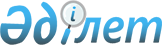 О признании утратившим силу решения маслихата района Тереңкөл от 10 марта 2020 года № 1/54 "Об утверждении дополнительного порядка проведения мирных собраний, митингов, шествий, пикетов и демонстраций на территории района Тереңкөл"Решение маслихата района Тереңкөл Павлодарской области от 7 августа 2020 года № 3/59. Зарегистрировано Департаментом юстиции Павлодарской области 11 августа 2020 года № 6889
      В соответствии с Законом Республики Казахстан от 23 января 2001 года "О местном государственном управлении и самоуправлении в Республике Казахстан", подпунктом 4) пункта 2 статьи 46 Закона Республики Казахстан от 6 апреля 2016 года "О правовых актах" маслихат района Тереңкөл РЕШИЛ:
      1. Признать утратившим силу решение маслихата района Тереңкөл от 10 марта 2020 года № 1/54 "Об утверждении дополнительного порядка проведения мирных собраний, митингов, шествий, пикетов и демонстраций на территории района Тереңкөл" (зарегистрированное в Реестре государственной регистрации нормативных правовых актов за № 6749, опубликованное 18 марта 2020 года в Эталонном контрольном банке нормативных правовых актов Республики Казахстан в электронном виде).
      2. Контроль за исполнением настоящего решения возложить на постоянную комиссию районного маслихата по социальной сфере и законности.
      3. Настоящее решение вводится в действие по истечении десяти календарных дней после дня его первого официального опубликования.
					© 2012. РГП на ПХВ «Институт законодательства и правовой информации Республики Казахстан» Министерства юстиции Республики Казахстан
				
      Председатель сессии маслихата района Тереңкөл 

Г. Базарбаева

      Секретарь маслихата района Тереңкөл 

С. Баяндинов
